BARLING MAGNA PARISH COUNCILNOTICE IS HEREBY GIVEN that a meeting of the Barling Magna Parish Council will take place on Thursday 9 July 2020 by online conferencing, commencing at 7pm. ALL MEMBERS of the COUNCIL ARE HEREBY SUMMONSED to attend for the purpose of considering and resolving upon the business to be transacted at the meeting, as set out hereunder.  This meeting will be open to the press and members of the public. Anyone wishing to participate in this meeting should request instructions for joining no later than noon on the day of the meeting, by application to:  clerk@barlingmagna-pc.gov.uk 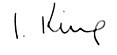 Clerk                                                                                                                           Issued: 3 July 2020AGENDA     The Chair to declare the meeting open      To receive apologies for absence.To receive Declarations of Interest in accordance with the Council’s Code of Conduct and with section 106 of the Local Government Finance Act 1992.To approve minutes of the following meetings:Meeting of the Council held on 18 June 2020Extraordinary meeting for the Council held on 25 June 2020 The meeting will stand adjourned to permit Parishioners of Barling Magna to address the Council (limited to 20 minutes, 5 minutes per speaker).Governance matters – to consider for approval  To note progress in the external audit for 2020-21Advice received on the re-opening of the Barling Play AreaTo review and re-adopt the following policies for the next 12 months:Complaints Policy    https://bit.ly/2NHxgew Co-option Policy  https://bit.ly/3dK1Z5i GDPR Privacy Notice  https://bit.ly/2BL2FuaStaff Privacy Notice (circulated)Equality policy    https://bit.ly/31oPGsM Social Media Policy   https://bit.ly/2YFL8fG      Financial matters – to consider and approve Banking matters Bank reconciliation to 30 June 2020 (to be circulated) Payment requests for July 2020 (separate schedule to be circulated)To receive a request by District Councillor McPherson that the Council consider funding covert cameras to help address fly-tipping.     Events and projects – to report progress and agree any actionAutumn quiz night Beautiful Barling Calendar 2021 New bus shelters – first thoughtsPlanning Matters – to consider and take any actionCurrent applicationsBarling landfill site – updateClerk’s Report.To receive a report from the ClerkTo note any correspondence and to take any action requiredTo receive a report from the District and County Councillors for the area on any matters of interest. (limited to 20 minutes, 5 minutes per speaker)At the Chair’s discretion, to exchange information and items for future meetings:Monday, 27 July – Personnel Committee Thursday, 13 August – Full CouncilConsultation on Wildlife Reserve20.111      Exclusion of the Press and the PublicPursuant to section 1(2) of the Public Bodies (Admission to Meetings) Act 1960 it is resolved that, in view of the confidential nature of the business about to be transacted, it is advisable in the public interest that the press and the public be excluded and they are instructed to withdraw. 20.112      Contractual matters – to decide (papers to be circulated)a.    To consider a recommendation regarding the grounds maintenance contractb.    To award a contract for a Phase 1 Habitat Survey for the Wildlife Reserve.Tender process for required tree felling – to approve the specification and timetable 20.113      Staffing To receive an update on the position of Clerk and the proposed handover20.114      Legal matters (all necessary papers circulated by email previously)a.    To discuss the draft lease, deed of surrender and Land Registry changes proposed by the Barling Magna Parish Hall Committee b.    To note future changes to the insurance of the Parish Hall and to current and future rent arrangements.20.115    To declare the meeting closedCorrespondence address: 43 Christchurch Road, Southend-on-Sea, SS2 4JW     